ΠΡΟΣΚΛΗΣΗ ΕΚΔΗΛΩΣΗΣ ΕΝΔΙΑΦΕΡΟΝΤΟΣ ΠΡΟΜΗΘΕΙΑΣΗμερομηνία:31/3/2021
Θέμα: «Προμήθεια υλικών καθαριότητας» Προϋπολογισμός: 5.684,00 € πλέον Φ.Π.ΑΑρ. Διαγωνισμού: 731/4-2-2020Λήξη προθεσμίας υποβολής προσφορών: 8/4/2021 (ΩΡΑ: 11:00 π.μ.)Χρόνος αποσφράγισης προσφορών: 8/4/2021 (ΩΡΑ 11:30 π.μ.)Η προμήθειας των υλικών θα γίνεται τμηματικά μέχρι την ολοκλήρωσή της. Τρόπος υποβολής οικονομικής προσφοράς: 1) fax: (2231045015), ή 2) email info@deyaiamias.grή 3) σε σφραγισμένο φάκελο στη γραμματεία της ΔΕΥΑΛ.ΕΝΤΥΠΟ ΤΕΧΝΙΚΗΣ ΠΡΟΣΦΟΡΑΣΕΝΤΥΠΟ ΟΙΚΟΝΟΜΙΚΗΣ ΠΡΟΣΦΟΡΑΣ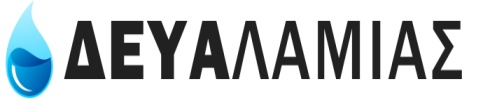 Διεύθυνση: Α. Παπανδρέου & Τ. Ισαάκ                                      Αρμόδιος: Βάγιος ΧριστοδούλουΤηλέφωνο: 2231032950Fax:  2231045015Email: info@deyaiamias.grΑ/ΑΤΕΧΝΙΚΗ ΠΕΡΙΓΡΑΦΗ / ΠΡΟΔΙΑΓΡΑΦΕΣΠΟΣΟΤΗΤΑ1Σακούλες με χερούλια 50cm kg 3002Χαρτί υγείας 200 gr A ποιότητας τεμ15003Σακούλες απορριμμάτων μαύρες χοντρές kg8004Υγρό καθαριστικό τζαμιών 500 ml805Υγρό πιάτων 500 ml τεμ 3506Χαρτί κουζίνας 800 gr A ποιότητας τεμ2007Χαρτί κουζίνας 150 gr τεμ2508Χαρτί βιομηχανικό ρολό 5 kg359Πανάκια καθαρισμού (vitex) τεμ1010Σφουγγάρια κουζίνας τεμ2011Οινόπνευμα καθαρό 70 gr τεμ 512Απορρυπαντικό πλυντηρίου kg 10013Φαράσια τεμ 514Ακουαφόρτε  450 gr τεμ3015Οινόπνευμα μπλε 350 ml τεμ20016Λαστιχάκια (1kg) τεμ1017Σχοινί  πλαστικό λευκό (1kg) τεμ2018Σκόνη αλάτων πλυντηρίων (1kg) τεμ7519Φιάλες για γκαζάκια  70 gr τεμ5020Φιάλες για γκαζάκια  ELGRECO 450 gr101Κρεμοσάπουνο 1000 ml 402Χλωρίνες παχύρευστες 750 ml303Γάντια μιας χρήσης latex (100 τεμ)504Απολυμαντικό χεριών ζελέ 1 lit 60ΑΠΑΙΤΗΣΕΙΣ ΜΕ ΠΟΙΝΗ ΑΠΟΚΛΕΙΣΜΟΥΑ/ΑΠΕΡΙΓΡΑΦΗ ΑΠΑΙΤΗΣΕΩΝΝΑΙΟΧΙΠλήρης συμμόρφωση  προμηθευτή με  τεχνική περιγραφή  και το συνημμένο αρχείο    τεχνικές  προδιαγραφές για την «Προμήθεια υλικών καθαριότητας» Η Προμήθεια θα ολοκληρωθεί τμηματικά ανάλογα με τις ανάγκες της επιχείρησης Χρόνος εκτέλεσης της προμήθειας μέχρι εξαντλήσεως της συμβατικής αξίας.Η παράδοση των υλικών θα γίνεται άμεσα μετά την έγγραφη παραγγελία.Ημερομηνία: ……………….        ΠροςΔ.Ε.Υ.Α. Λαμίας    Θέμα: Προσφορά για την «Προμήθεια υλικών καθαριότητας»Αρ. Διαγωνισμού:2003/30-3-2021Α/ΑΣΥΝΤΟΜΗ ΤΕΧΝΙΚΗ ΠΕΡΙΓΡΑΦΗ ΠΡΟΣΦΕΡΟΜΕΝΟΥ ΕΙΔΟΥΣ - ΚΑΤΑΣΚΕΥΑΣΤΗΥπογραφή Προσφέροντος ή Εκπροσώπου ...................................................................... Όνομα υπογράφοντος ............................................................................................................Αρ. Δελτίου Ταυτότητας  υπογράφοντος  …………………………………………………..Ιδιότητα υπογράφοντος .........................................................................................................Ημερομηνία:…………………         ΠροςΔ..Ε.Υ.Α. Λαμίας     Θέμα: Προσφορά για την «Προμήθεια υλικών καθαριότητας»Αρ. Διαγωνισμού: 2003/30-3-2021Α/ΑΠΕΡΙΓΡΑΦΗΠΟΣΟΤΗΤΑΤΙΜΗ ΜΟΝ.ΑΞΙΑΣακούλες με χερούλια 50cm kg 300Χαρτί υγείας 200 gr A ποιότητας τεμ1500Σακούλες απορριμμάτων μαύρες χοντρές kg800Υγρό καθαριστικό τζαμιών 500 ml80Υγρό πιάτων 500 ml τεμ 350Χαρτί κουζίνας 800 gr A ποιότητας τεμ200Χαρτί κουζίνας 150 gr τεμ 250Χαρτί βιομηχανικό ρολό 5 kg35Πανάκια καθαρισμού (vitex) τεμ10Σφουγγάρια κουζίνας τεμ20Οινόπνευμα καθαρό 70 gr τεμ 5Απορρυπαντικό πλυντηρίου kg 100Φαράσια5Ακουαφόρτε 450 gr τεμ30Οινόπνευμα μπλε 350 ml τεμ200Λαστιχάκια (1kg) τεμ10Σχοινί  πλαστικό λευκό (1kg) τεμ20Σκόνη αλάτων πλυντηρίων (1kg) τεμ75Φιάλες για γκαζάκια 70 gr τεμ50Φιάλες για γκαζάκια  ELGRECO 450 gr10ΑΞΙΑΦ.Π.Α 24%ΣΥΝΟΛΟ1Κρεμοσάπουνο 1000 ml τεμ40     2Χλωρίνες παχύρευστες 750 ml τεμ30     3Γάντια μιας χρήσης latex (100τεμ) τεμ50     4Απολυμαντικό χεριών ζελέ 1lt με αντλία τεμ60ΑΞΙΑΦ.Π.Α 6%ΣΥΝΟΛΟΥπογραφή Προσφέροντος ή Εκπροσώπου ...................................................................... Όνομα υπογράφοντος ............................................................................................................Αρ. Δελτίου Ταυτότητας υπογράφοντος …………………………………………………..Ιδιότητα υπογράφοντος .........................................................................................................